Перелік  документів, необхідних для вступу  іноземних громадян до УДПУ імені Павла Тичини 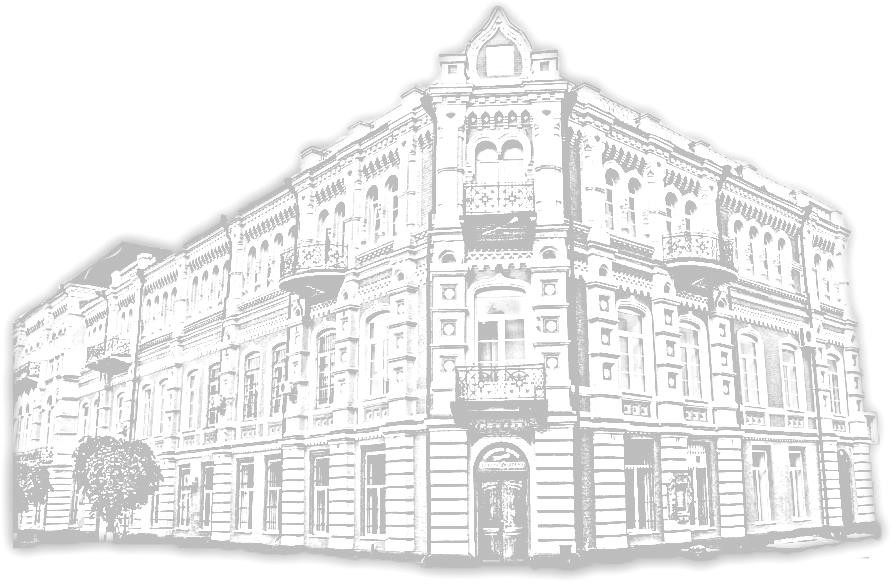 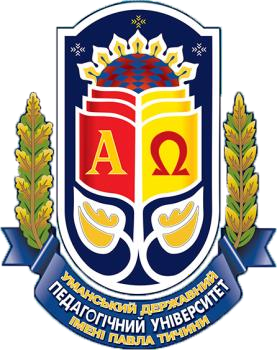  ОС «Бакалавр», «Магістр»Заява в паперовій/сканованій формі.Офіційне запрошення на навчання.Нотаріально завірена копія з перекладом на українську мову всіх сторінок закордонного паспорта.Сертифікат про повну загальну середню освіту (оригінал) та нотаріально завірена копія з  перекладом на українську мову (для здобуття освітнього ступеня «Бакалавр»).Диплом молодшого спеціаліста* з додатком та нотаріально завірена копія з  перекладом на українську мову (для здобуття освітнього ступеня «Бакалавр»).Свідоцтво про закінчення підготовчого факультету (відділення) (за наявності).Диплом бакалавра (оригінал) та нотаріально завірена копія з  перекладом на українську мову (для здобуття освітнього ступеня «Магістр»).Додаток до диплома бакалавра (оригінал) та нотаріально завірена копія з  перекладом на українську мову (для здобуття освітнього ступеня «Магістр»).Медична довідка, легалізована офіційним органом охорони.здоров’я країни абітурієнта, видана не пізніше, ніж за три  місяці до в’їзду студента в Україну, або національна медична форма 086-у.Поліс медичного страхування, якщо інше не передбачено міжнародними угодами України.COVID19-сертифікат. 10 фотокарток 3х4 см та 4 фотокартки розміром 4.5 х 5.5 см (для продовження терміну перебування на території Україні).Згода на збір та обробку персональних даних. *Для скороченого терміну навчанняЗгідно Наказу МОН України № 1272 від 11.12.2015 р. «Деякі питання організації  набору і навчання (стажування) іноземців та осіб без громадянства» зі змінами(Наказ МОН України № 1167 від 11.08.2017 р.)